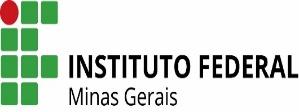 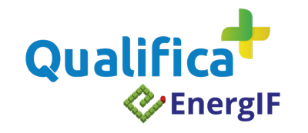 TERMO DE COMPROMISSO E MATRÍCULATERMO DE COMPROMISSO E MATRÍCULATERMO DE COMPROMISSO E MATRÍCULATERMO DE COMPROMISSO E MATRÍCULANOME:NOME:   GÊNERO:   GÊNERO:RG:RG:CPF:CPF:DATA DE NASCIMENTO:DATA DE NASCIMENTO:ESTADO CIVIL:ESTADO CIVIL:MÃE:MÃE:PAI:PAI:NACIONALIDADE:NACIONALIDADE:NATURALIDADE:NATURALIDADE:COR/ ETNIA: (   ) Amarela   (   ) Branca   (    ) Indígena   (   ) Preta    (   ) PardaCOR/ ETNIA: (   ) Amarela   (   ) Branca   (    ) Indígena   (   ) Preta    (   ) PardaCOR/ ETNIA: (   ) Amarela   (   ) Branca   (    ) Indígena   (   ) Preta    (   ) PardaCOR/ ETNIA: (   ) Amarela   (   ) Branca   (    ) Indígena   (   ) Preta    (   ) PardaSITUAÇÃO OCUPACIONAL:(   ) Aposentado (   ) Autônomo (    ) 1º emprego (    ) Desempregado (   ) Empregado                    (   ) Empregador (   ) Profissional LiberalSITUAÇÃO OCUPACIONAL:(   ) Aposentado (   ) Autônomo (    ) 1º emprego (    ) Desempregado (   ) Empregado                    (   ) Empregador (   ) Profissional LiberalSITUAÇÃO OCUPACIONAL:(   ) Aposentado (   ) Autônomo (    ) 1º emprego (    ) Desempregado (   ) Empregado                    (   ) Empregador (   ) Profissional LiberalSITUAÇÃO OCUPACIONAL:(   ) Aposentado (   ) Autônomo (    ) 1º emprego (    ) Desempregado (   ) Empregado                    (   ) Empregador (   ) Profissional LiberalCaso a situação ocupacional seja “empregado”, informar:Caso a situação ocupacional seja “empregado”, informar:Caso a situação ocupacional seja “empregado”, informar:Caso a situação ocupacional seja “empregado”, informar:EMPRESA:EMPRESA:CNPJ:FUNÇÃO:NECESSIDADES ESPECIAIS:(   ) Altas Habilidades (   ) Auditiva (   ) Física (   ) Mental (   ) Multideficiência (   ) Visual                 (   ) Condutas Típicas  (   ) NenhumaNECESSIDADES ESPECIAIS:(   ) Altas Habilidades (   ) Auditiva (   ) Física (   ) Mental (   ) Multideficiência (   ) Visual                 (   ) Condutas Típicas  (   ) NenhumaNECESSIDADES ESPECIAIS:(   ) Altas Habilidades (   ) Auditiva (   ) Física (   ) Mental (   ) Multideficiência (   ) Visual                 (   ) Condutas Típicas  (   ) NenhumaNECESSIDADES ESPECIAIS:(   ) Altas Habilidades (   ) Auditiva (   ) Física (   ) Mental (   ) Multideficiência (   ) Visual                 (   ) Condutas Típicas  (   ) NenhumaENDEREÇO:ENDEREÇO:ENDEREÇO:BAIRRO:CIDADE:CIDADE:UF:CEP:TELEFONE:TELEFONE:E-MAIL:ESCOLARIDADE: (   ) Ensino Fundamental (   ) Ensino Médio (   ) Ensino SuperiorESCOLARIDADE: (   ) Ensino Fundamental (   ) Ensino Médio (   ) Ensino SuperiorESCOLARIDADE: (   ) Ensino Fundamental (   ) Ensino Médio (   ) Ensino SuperiorESCOLARIDADE: (   ) Ensino Fundamental (   ) Ensino Médio (   ) Ensino SuperiorDADOS BANCÁRIOSDADOS BANCÁRIOSDADOS BANCÁRIOSDADOS BANCÁRIOSBanco:Nº do banco:Conta corrente:Agência:TERMO DE COMPROMISSOAcrescento que, ao confirmar minha matrícula, estou ciente de assumir os seguintes compromissos:1.	Participar integralmente das atividades do curso e cumprir todos os requisitos educacionais regulamentares.2.	Ter frequência mínima de 75% no curso.3.	Cumprir as normas regimentais da Instituição de Ensino e as normas institucionais do ENERGIFE.4.	Participar da avaliação de aprimoramento a ser realizada pelo Ministério da Educação (MEC) após o final do curso.5.	Comunicar ao Apoio Administrativo e Pedagógico quando de meu impedimento ou desistência do curso, apresentando a justificativa formal à Instituição nas seguintes situações:a.	Doença: com apresentação de atestado médico em até 72 horas;b.	Mudança para outro município;c.	Situação de trabalho em horário incompatível com o curso.Ciente de que o MEC mantém serviço de ouvidoria Pronatec no telefone 0800-616161, opção 8, declaro, por fim, entender que o não atendimento às cláusulas deste Termo implicará o cancelamento da matrícula e o impedimento de participação em outros cursos PRONATEC e que casos omissos serão analisados pela Instituição e pelo MEC.TERMO DE COMPROMISSOAcrescento que, ao confirmar minha matrícula, estou ciente de assumir os seguintes compromissos:1.	Participar integralmente das atividades do curso e cumprir todos os requisitos educacionais regulamentares.2.	Ter frequência mínima de 75% no curso.3.	Cumprir as normas regimentais da Instituição de Ensino e as normas institucionais do ENERGIFE.4.	Participar da avaliação de aprimoramento a ser realizada pelo Ministério da Educação (MEC) após o final do curso.5.	Comunicar ao Apoio Administrativo e Pedagógico quando de meu impedimento ou desistência do curso, apresentando a justificativa formal à Instituição nas seguintes situações:a.	Doença: com apresentação de atestado médico em até 72 horas;b.	Mudança para outro município;c.	Situação de trabalho em horário incompatível com o curso.Ciente de que o MEC mantém serviço de ouvidoria Pronatec no telefone 0800-616161, opção 8, declaro, por fim, entender que o não atendimento às cláusulas deste Termo implicará o cancelamento da matrícula e o impedimento de participação em outros cursos PRONATEC e que casos omissos serão analisados pela Instituição e pelo MEC.TERMO DE COMPROMISSOAcrescento que, ao confirmar minha matrícula, estou ciente de assumir os seguintes compromissos:1.	Participar integralmente das atividades do curso e cumprir todos os requisitos educacionais regulamentares.2.	Ter frequência mínima de 75% no curso.3.	Cumprir as normas regimentais da Instituição de Ensino e as normas institucionais do ENERGIFE.4.	Participar da avaliação de aprimoramento a ser realizada pelo Ministério da Educação (MEC) após o final do curso.5.	Comunicar ao Apoio Administrativo e Pedagógico quando de meu impedimento ou desistência do curso, apresentando a justificativa formal à Instituição nas seguintes situações:a.	Doença: com apresentação de atestado médico em até 72 horas;b.	Mudança para outro município;c.	Situação de trabalho em horário incompatível com o curso.Ciente de que o MEC mantém serviço de ouvidoria Pronatec no telefone 0800-616161, opção 8, declaro, por fim, entender que o não atendimento às cláusulas deste Termo implicará o cancelamento da matrícula e o impedimento de participação em outros cursos PRONATEC e que casos omissos serão analisados pela Instituição e pelo MEC.TERMO DE COMPROMISSOAcrescento que, ao confirmar minha matrícula, estou ciente de assumir os seguintes compromissos:1.	Participar integralmente das atividades do curso e cumprir todos os requisitos educacionais regulamentares.2.	Ter frequência mínima de 75% no curso.3.	Cumprir as normas regimentais da Instituição de Ensino e as normas institucionais do ENERGIFE.4.	Participar da avaliação de aprimoramento a ser realizada pelo Ministério da Educação (MEC) após o final do curso.5.	Comunicar ao Apoio Administrativo e Pedagógico quando de meu impedimento ou desistência do curso, apresentando a justificativa formal à Instituição nas seguintes situações:a.	Doença: com apresentação de atestado médico em até 72 horas;b.	Mudança para outro município;c.	Situação de trabalho em horário incompatível com o curso.Ciente de que o MEC mantém serviço de ouvidoria Pronatec no telefone 0800-616161, opção 8, declaro, por fim, entender que o não atendimento às cláusulas deste Termo implicará o cancelamento da matrícula e o impedimento de participação em outros cursos PRONATEC e que casos omissos serão analisados pela Instituição e pelo MEC.Ouro Preto,  ______ de setembro de 2022.Ouro Preto,  ______ de setembro de 2022.Ouro Preto,  ______ de setembro de 2022.Ouro Preto,  ______ de setembro de 2022.Assinatura: _________________________________________________________________Assinatura: _________________________________________________________________Assinatura: _________________________________________________________________Assinatura: _________________________________________________________________